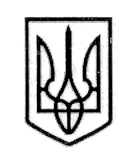 У К Р А Ї Н А СТОРОЖИНЕЦЬКА МІСЬКА РАДА ЧЕРНІВЕЦЬКОГО РАЙОНУЧЕРНІВЕЦЬКОЇ ОБЛАСТІВИКОНАВЧИЙ КОМІТЕТР І Ш Е Н Н Я   21 грудня  2020 року                                                                          № 250                                                                                                   Про доцільність влаштування дітей з особливими освітніми потребами в комунальний заклад «Чернівецький обласний навчально-реабілітаційний центр №1» та Хотинську спеціальну загальноосвітню школу №1 з цілодобовим перебуванням на 2020/2021 навчальний рік       Керуючись ст. 150, 151, 155, 164, 166, 170, 171, 180 Сімейного кодексу України, Законом України «Про охорону дитинства»,  Порядком провадження органами опіки та піклування діяльності, пов’язаної із захистом прав дитини, затвердженого постановою Кабінету Міністрів України від 24.09.2008 № 866 «Питання діяльності органів опіки та піклування, пов’язаної із захистом прав дитини» (із змінами), постановою Кабінету Міністрів України від 01 червня 2020 року № 586 «Деякі питання захисту дітей в умовах боротьби з наслідками гострої респіраторної хвороби COVID-19, спричиненої коронавірусом  SARS-CoV-2», п. 7 ч. «б» ст. 32, Закону України «Про місцеве самоврядування в Україні», діючи виключно в інтересах дітей,                  ВИКОНАВЧИЙ КОМІТЕТ МІСЬКОЇ РАДИ ВИРІШИВ:1.  Заяву Шопи Павла Дмитровича, жителя с. Стара Жадова, щодо влаштування його дитини Шопи Назара Павловича, 27.02.2005 р.н. в комунальний заклад «Чернівецький обласний навчально-реабілітаційний центр №1» з цілодобовим перебуванням на 2020/2021 навчальний рік задовільнити. 2. Заяву  Гашпан Олени Мірчівни, жительки м. Сторожинець,                  вул. Чехова, 2а, щодо влаштування її дитини Берчула Георгія Васильовича, 06.05.2004 р.н., в Хотинську спеціалізовану загальноосвітню школу №1 з цілодобовим перебуванням на 2020/2021 навчальний рік задовільнити.3. Зобов’язати батьків  пройти медогляд з дітьми, а саме вибрати довідки форми №086-1/о  до 22.12.2020 року.продовження рішення № 250 від 21.12.2020 року4. Відповідальність за виконання даного рішення покласти на начальника відділу соціального захисту населення та у справах дітей Інну МУДРАК. 5. Контроль за виконанням даного рішення покласти на першого заступника міського голови Ігоря БЕЛЕНЧУКА.Сторожинецький міський голова                             	 Ігор МАТЕЙЧУКПідготував: 			  Ярослав СТРІЛЕЦЬКИЙПогоджено: 		            Дмитро БОЙЧУК                                                  Аурел СИРБУ	Ігор БЕЛЕНЧУК                                                  Аліна ПОБІЖАН                                                        Микола БАЛАНЮК                                                      Інна МУДРАК